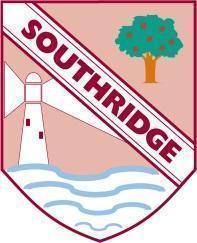                  Southridge First School – Home LearningIf you want to you could keep your work in a folder and hand it to your teacher when you return to school.(If you are unable to print from home please just write what you can on paper and return to school).Year Group :      1                                Week beginning: 15.6.20English: Reading: Please encourage your child to read every day - books from home or use some of the online resourcesEncourage your child to read aloud and in their head.Ask your child questions about the text e.g. What do you think that word means? Can you think of another word you could use? How does the character feel? What do you think will happen next / can you think of another ending to the story?Reading resourcesBig Cat Reading Books (https://connect.collins.co.uk/school/Portal.aspx)Oxford Owl Reading Books (https://home.oxfordowl.co.uk/books/free-ebooks/)Reading Eggs (https://readingeggs.co.uk/home-learning/)Oxford Owl Read Write Inc ebook library (https://www.oxfordowl.co.uk/home/reading-site/find-a-book/library-page?view=image&series=Read+Write+Inc.)English:Spelling: quicker, quickest, longer, longest, brighter, brightest, smaller, smallest, softer, softestAlternative spellings: all, are, your, sigh, sight, tight, high, thing, think, thickPhonics:Every day there will be Read Write Inc set 2 and 3 speed sound videos from Ruth Miskin Training on Facebook and YouTube. Please note that they may not follow the suggested order below however this does not matter. Please follow whichever one suits you best.Alternatively your child could watch a Mr Thorne phonics video on YouTube. For this week we would suggest you watch:Monday - oa (as in goat) Tuesday - ew (as in chew)Wednesday - ire (as in fire)Thursday - ear (as in near)Friday – ea  (as in tea)Phonics play (www.phonicsplay.co.uk) is free to use during school closures and has games the children can play to support their phonics.English: HandwritingSee the attached sheets for practice of r,n,m etc letter shapes.English activitiesDay 1 - Read ‘The Zoo Vet’ story. Confident readers could read this aloud independently, less confident readers could take turns to read parts of it, with other parts read by an adult. Choose a set of questions to complete related to the story - 1 star is the simplest up to 3 stars which is more difficult. Day 2 - Look at the alternative spellings for oa. How many words can you work out by yourself? You might need extra clues from a grown up for some of them. Once you have completed all the words you could take it further by choosing a word from each set and writing a sentence using that word.Day 3 - Today you need to use your imagination. Choose one of the creative writing prompt sheets and tell us what happened next. You can be as imaginative as you like. Remember to write in full sentences with correct punctuation and finger spaces.Maths:Mental Maths – 5 minute MathsPlease complete the attached sheet - one strip per day is enough.Maths activities:This week we are focusing on money. We have attached a ‘Coin Reveal’ Powerpoint so you can recap the different coins and notes. It would be great if you could set up your own shop at home. Choose a selection of toys or food items, label them with different prices and use real coins and notes to buy different combinations of items. Take it in turns to be the customer and the shopkeeper. Alternatively, you could do these printable activities:Day 1 - Look at the different coins. Can you cut them out and stick them in order from the smallest value to the largest? Can you label them? Day 2 - Choose a mild (*), medium (**) or a spicy (***) challenge. First, count how much is in each of the jars and label them with the total value. Next, look at the empty jars with the values given. Draw or cut and stick coins in each jar to make the total amount. Day 3 - How many different ways can you make the same total? Mild - 5p, Medium - 12p, Spicy - 20p You can draw or write the value of the coins you have used e.g. 5p + 2p + 2P + 1p = 10p.Other possible activitiesWe have included a resource called Edu-games 5 a day activities. Not every activity may be suitable for this age group but lots of them are so take a look and see how many work for you.Online ResourcesOak National Academy - https://www.thenational.academy/online-classroom/year-1BBC Bitesize -https://www.bbc.co.uk/bitesize